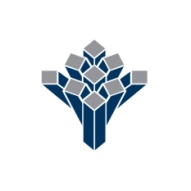 FORMULARZ ZGŁOSZENIOWY 20.11.2023 r.Szkolenie online: Rozporządzenie Ministra Rozwoju i Technologii z dnia 5 września 2023 r. w sprawie wyceny nieruchomościWykładowca: Ewelina JeżOświadczam, że wyrażam zgodę na przetwarzanie moich danych Osobowych przez Polską Federację Stowarzyszeń Rzeczoznawców Majątkowych zgodnie z Ustawą o ochronie danych osobowych w zakresie niezbędnym do uczestnictwa  w szkoleniu.										….…………………………………											podpisNazwisko i Imię ( imiona)AdresNr telefonue-mailNr uprawnieńPrzynależność do StowarzyszeniaDane do wystawienia faktury VAT